The old and Abbey Church Foodbank is there to help if you are struggling to buy food. We operate a Referral System to ensure that those who need help most will receive it. How do I get a referral ?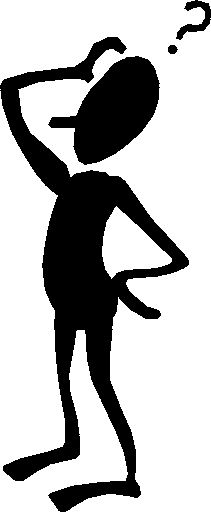 Referrals are available in Arbroath and can be                                                    obtained by contacting one of the following agencies Citizens Advice.              	870661.          		Open to all Scottish Welfare Fund  	464655     		open to all Job Centre 			0845 604 3719   	Chalmers Street Arbroath Gowrie Care.                  		873742.                                  Havilah.                          	434088.         		Mobile : 07906857611.   Homestart			431131                	For young families   Gowanlea			822502	           	Mental health services  VAA Angus 			01307 466113		If you are unable to collect in person Salvation Army 			872585			open to all The Health Centres  		Where you are registered with the practice   The schools in Arbroath 	Contact the Head / Deputy head teacher                                                                        if you have a child in the school or nursery 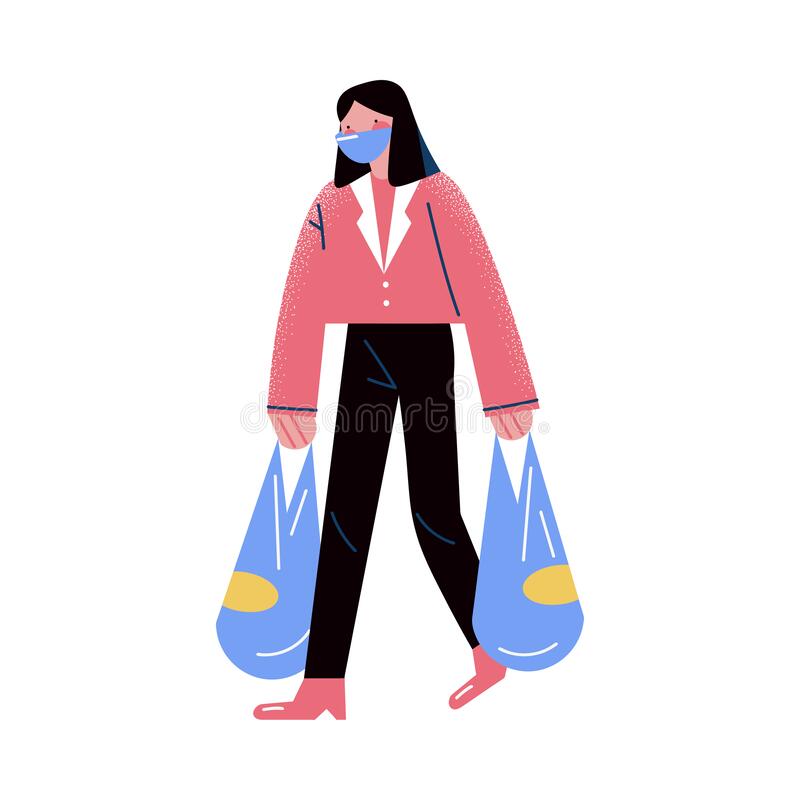 How often can I receive a food parcel ? Normally once every two weeks. Covid 19 RestrictionsDuring the current pandemic we are restricted to handing out pre- packed food parcels. For your safety, our staff will be wearing face masks – please remember to keep your distance and do not gather in groups whilst waiting.  